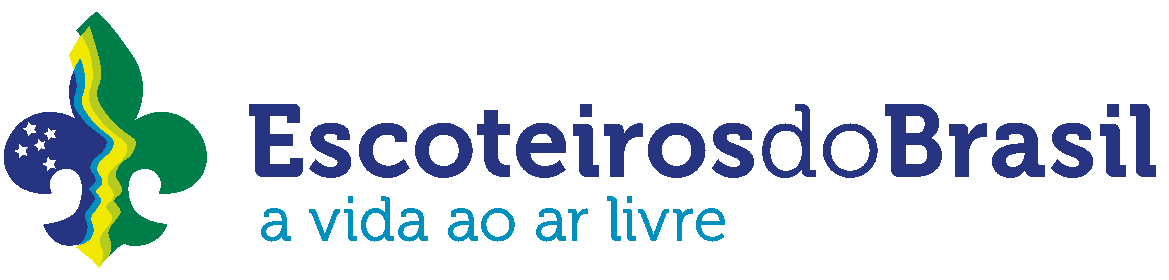 Termo de CompromissoEu,______________________________________, registrado na União dos Escoteiros do Brasil sob o n° ___________, nascido em ___/___/_____ , declaro que:Sou registrado na União dos Escoteiros do Brasil nos anos de 2015 e 2016;Estou ciente que o prazo para o envio deste Termo de Compromisso e da Ficha de Candidatura é 14 de agosto de 2016, impreterivelmente, e estou ciente ainda, que minha inscrição estará confirmada somente após receber confirmação de recebimento do coordenador de seleção;Estou de acordo com as disposições gerais do documento “Processo de seleção e preparação dos representantes brasileiros para o 5º Fórum Interamericano de Jovens”;Tenho disponibilidade para ser entrevistado por membros da Equipe Nacional de Relações Internacionais em horário pré-agendado e compreendo que esta entrevista poderá ser realizada ao vivo ou, na impossibilidade, via Skype ou telefone;Caso seja selecionado, colaborarei em todas as tarefas definidas pela Fase III – Preparação e assumo as responsabilidades exigidas pela Fase V – Resultados;Terei conduta condizente durante o evento honrando a Promessa e Lei Escoteira, cumprindo as normas e horários estabelecidos, para o desempenho digno de minhas funções e da União dos Escoteiros do Brasil; e Participarei de todas as reuniões necessárias para o bom desempenho de minhas funções conforme programação das tarefas estabelecidas pelo Coordenador do Processo Seletivo.	Assumo, ainda, que sou único responsável pelo conteúdo preenchido em minha Ficha de Candidatura, seja o questionário, sejam os dados cadastrais, e sobre o domínio de idioma.	Caso seja selecionado, farei de tudo para honrar a confiança em mim depositada e me dedicarei ao trabalho de representante juvenil da União dos Escoteiros do Brasil e da juventude brasileira. Local e data.Nome:Assinatura: